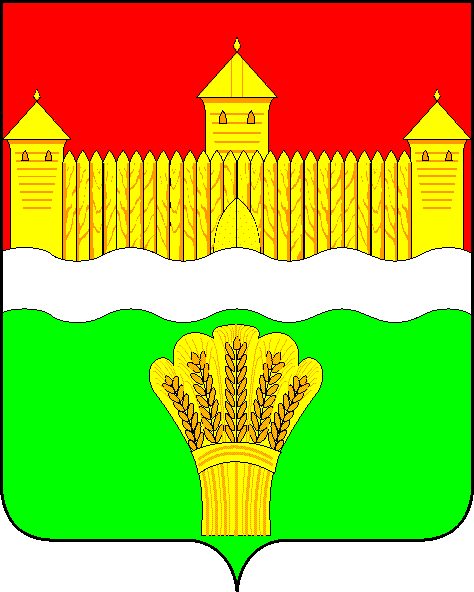 КЕМЕРОВСКАЯ ОБЛАСТЬ - КУЗБАСССОВЕТ НАРОДНЫХ ДЕПУТАТОВ КЕМЕРОВСКОГО МУНИЦИПАЛЬНОГО ОКРУГАПЕРВОГО СОЗЫВАсессия № 33РЕШЕНИЕот «23» декабря 2021 г. № 520г. КемеровоО ценах на платные услуги, оказываемые МБУ «Редакция газеты «Заря» Кемеровского муниципального округаВ целях получения прибыли от коммерческой деятельности, руководствуясь Законом Российской Федерации от 27.12.1991 № 2124-1                 «О средствах массовой информации», Федеральным законом от 13.03.2006           № 38-ФЗ «О рекламе», Федеральным законом от 27.07.2010 № 210-ФЗ                         «Об организации предоставления государственных и муниципальных услуг», Уставом Кемеровского муниципального округа, Совет народных депутатов Кемеровского муниципального округаРЕШИЛ:Утвердить цены на платные услуги МБУ «Редакция газеты «Заря» Кемеровского муниципального округа.Признать утратившим силу решение Совета народных депутатов Кемеровского муниципального района от 30.06.2021 № 420 «О ценах на платные услуги, оказываемые МБУ «Редакция газеты «Заря» Кемеровского муниципального района».Опубликовать решение в газете «Заря», разместить решение на официальном сайте Совета народных депутатов Кемеровского муниципального округа в сети «Интернет».Контроль за исполнением решения возложить на Евдокимова Н. Я. – председателя комитета по бюджету, налогам и предпринимательству. Решение вступает в силу после его официального опубликования и распространяет свое действие на отношения, возникающие с 01.01.2022.Исполняющий обязанностипредседателя Совета народных депутатовКемеровского муниципального округа                                            Д.Г. ЛевинГлава округа								        М.В. КоляденкоПриложение 1 к решению Совета народных депутатов Кемеровского муниципального округа от «23» декабря 2021 г. № 520Цены на платные услугиПриложение 2к решению Совета народных депутатов Кемеровского муниципального округа от «23» декабря 2021 г. № 520Поправочные коэффициентыПримечания:Поправочный коэффициент применяется к стоимости 1 кв. см. (6,04 руб.)№ п/пНаименование услугЕд.изм.Цена, рублей1Размещение рекламного или информационного материала:- юридические лица- физические лица1 кв.см.17,0016,00в цветном исполнении:- юридические лица- физические лица1 кв.см.25,0022,002Размещение информационных материалов органов местного самоуправления и государственной власти1 кв.см.9,15В цветном исполнении1 кв.см.13,00№ п/пОрганизация работыЦена, рублей1Подготовка рекламной публикации (1/4 полосы)- без фотографии- с фотографией- при подготовке и размещении информации на большей площади880,001200договорная2Компьютерная верстка3600,003Предоставление редакционных и корректорских услуг (за полосу)от 5200,00 4Издательская деятельность (за номер)от 20 000,00№п/пНаименование услугЕд. изм.Размер поправочного коэффициента1Размещение рекламного материала:Коэф.1.1в черно-белом исполнении:- юридические лица- физические лицаКоэф.2,652,51.2в цветном исполнении:- юридические лица- физические лицаКоэф.4,03,52Размещение информационного материала органов местного самоуправления и государственной власти:Коэф.2.1.В черно-белом исполнении 1,352.2.В цветном исполнении2,03Размещение информационного материала:Коэф.2.1Поздравления, благодарность, соболезнованиеКоэф.1,52.2Объявление об утереКоэф.1,352.3Частные объявления в рубрике «Продам», «Куплю», «Сдам», «Обменяю», «Вакансии»Коэф.3,5